PolicyIt is the policy of Combined District Kart Club (CDKC) to run a club championship as per the annual calendar for Rookies/Cadets; Juniors & Seniors.ProcedureRefer to the Club Championship Guidelines for specific rules & conditions for the championship.CLUB CHAMPIONSHIP POINT SCORE POINTS SYSTEM FOR 2014

1.	All financial members are able to accumulate points in the CDKC Championship at each eligible race meeting.2.	Points are awarded across 8 championship rounds as advised in the CDKC race calendar.3.	The driver’s best 6  rounds for the year will be recorded for their Corrected Points over the 12 month calendar.4.	Points will be awarded as per the table on this site and encourages competitors to be part of a well attended class.5.	For a member to be eligible for the class championship, each driver must dedicate one FULL day's work to the club. Parents, friends or guardians may work on behalf of any driver by simply nominating their efforts to the driver when completing their duties.

The recognition of one days work will be at the sole discretion of the Club President and a deadline of October 30 shall apply. 

Individuals may work on more than one day and may work on behalf of more than one driver.	A club member's sign on sheet is kept in the race secretary’s office. Please sign on and this will establish your work day.7.	Class Championship Trophies will be presented to the top 3 places in each class at the December race meeting. Club Champion trophies will also be presented to best placed Senior, Junior and Cadet/Rookie drivers.8.	Provided the class qualifies as a Championship class in accordance with point, all points will count regardless of the number of starters in the race.9.	Where there are less than 5 starters in a race 50% of the normally allocated points will be allocated to each driver for both the Class and Club Championships.10.	You must advise of errors to the point system prior to the next club meeting.  NO changes will be made after this point in time.11.	The winner of combined points from Cadets/Rookies, Juniors and Seniors will win the following;FREE Club day entry in 2015FREE Breakfast & Lunch in 2015For point system enquiries please contact Belinda Colombrita via email with your concerns at  president@cdkc.com.auSTEP 1 – GET THE RESULTSCDKC Secretary to provide the points score recorder with the results form the race meeting.Secretary to ensure that CDKC members are indicated appropriately.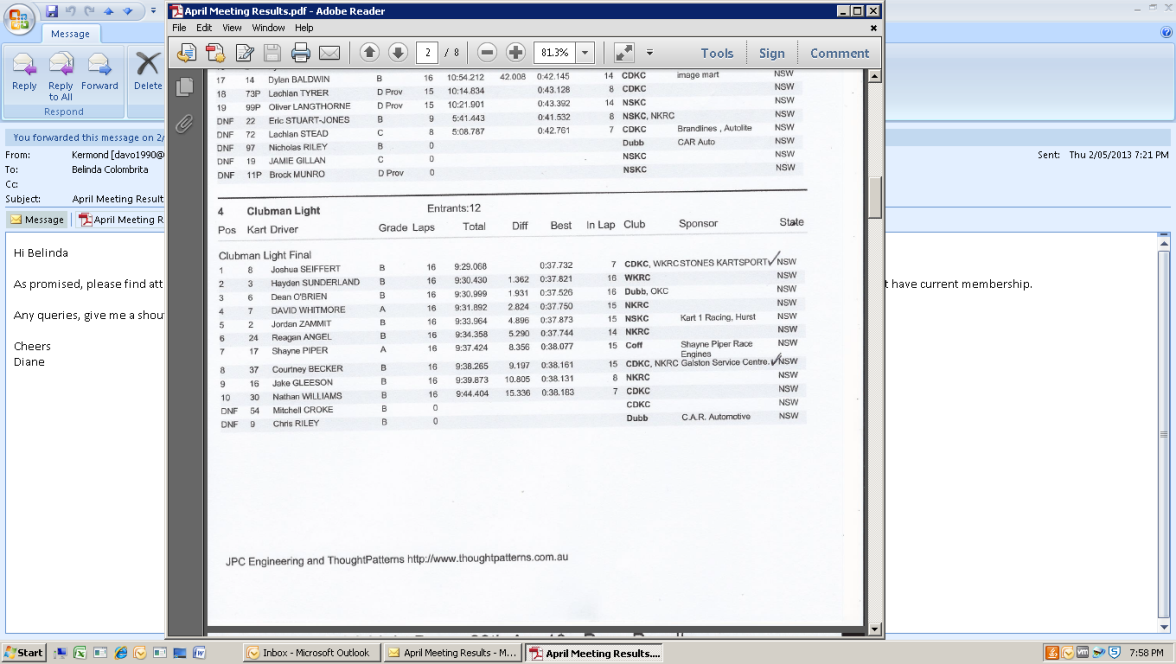 STEP 2 – IDENTIFY THE CLUB MEMBERSRule a line through the non CDKC membersSTEP 3 – CLASS RESUSLTSClass results are recorded based on the number of entrants in the race and the place which they finished.Ensure that only club members are recorded as the total amount of drivers in the class.  If the class is less than 5 entrants the points are then halved.As you can see the points for the championship DO NOT match the points you receive for class placing.Below is the table to determine the class placing.  This document is the 1st sheet of the Club Championship spreadsheet.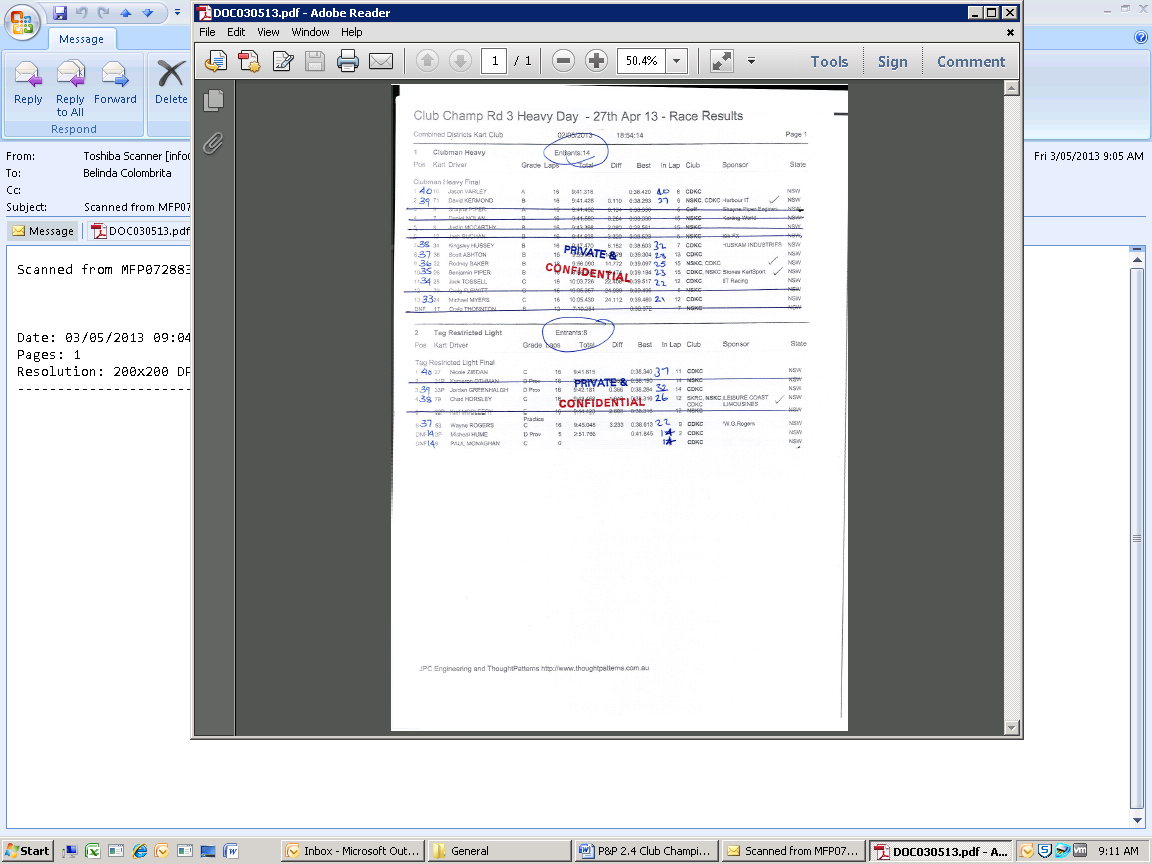 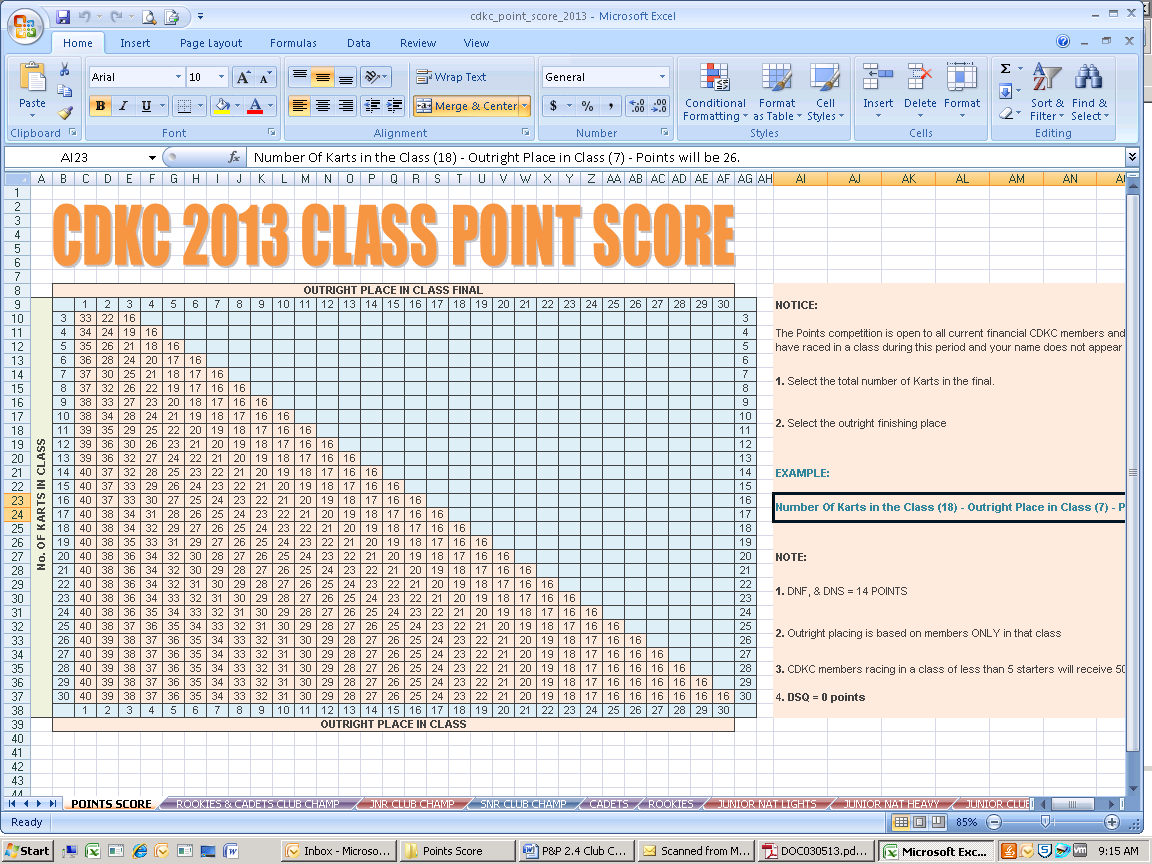 STEP 4 – CHAMPIONSHIP RESULTSIf a driver has raced more than one class in one race meeting, record their highest points score against that month.1st club member home gets 40, 2nd 39 & so on.  If the class is less than 5 entrants the points are then halved.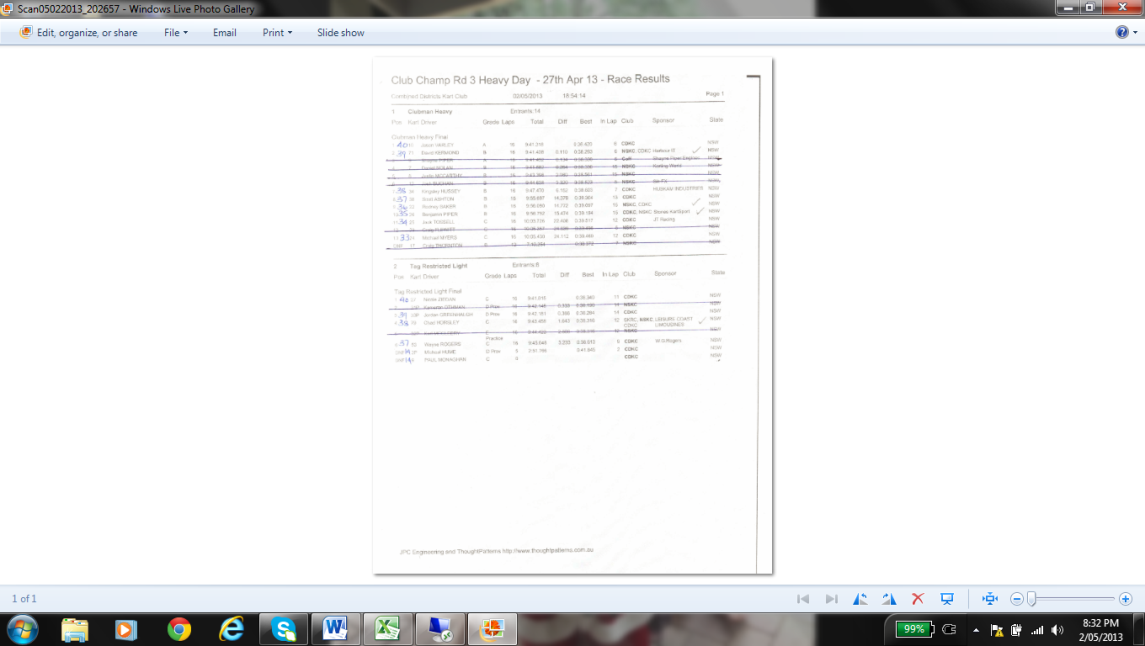 NOTE:DNF = 14 POINTSDNS = 14 POINTSDSQ = 14 POINTSSTEP 5 – QUALIFICATIONSecretary to provide the records for those who have qualified for the championship due to the work they have performed at the club.  If they have qualified “Yes” is to be recorded against their name in the club championship spreadsheet.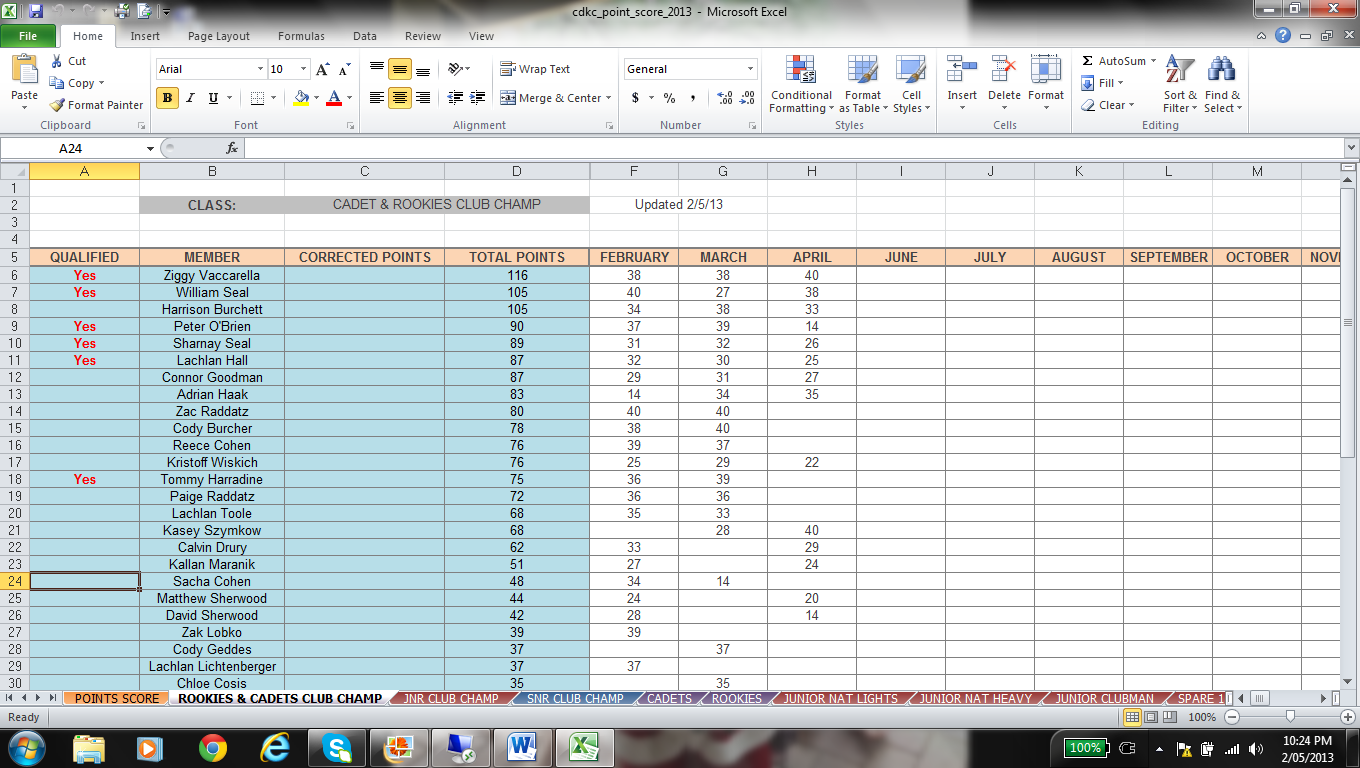 STEP 6 – POSTING ON WEBSITEPoints recorded to email the completed document within 72 hours of each race meeting to the Secretary to upload onto the website.  www.cdkc.com.au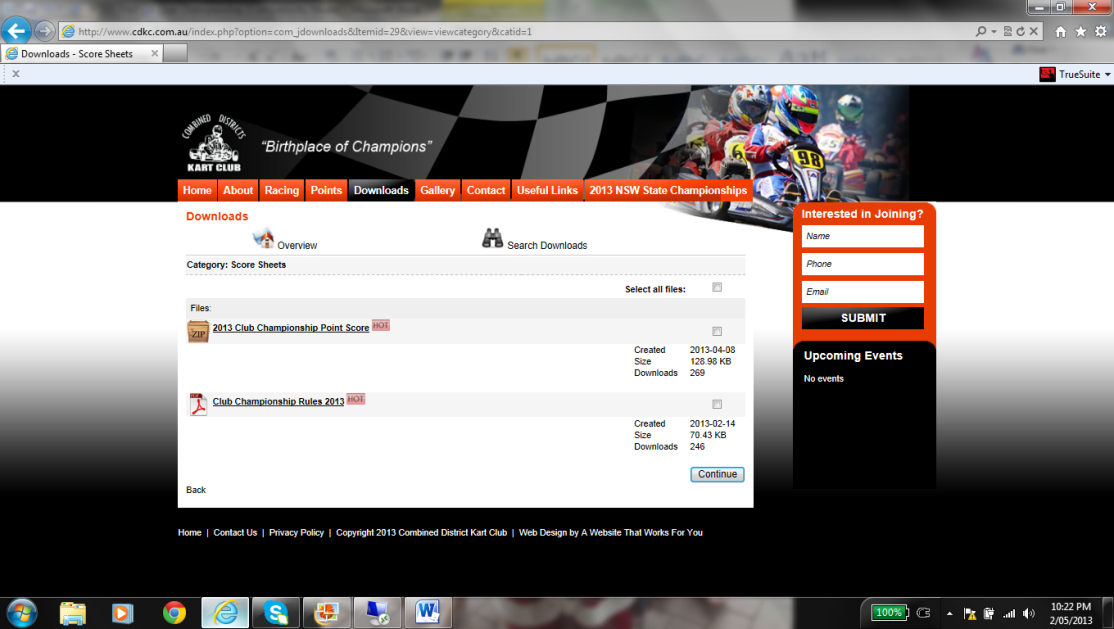 